ALMOÇOS NO RESTAURANTE O CORDEIRINHO NA LOMBA DA MAIA €9.50 dias 30, 1 e 2 Telefone Rodrigo 296446573 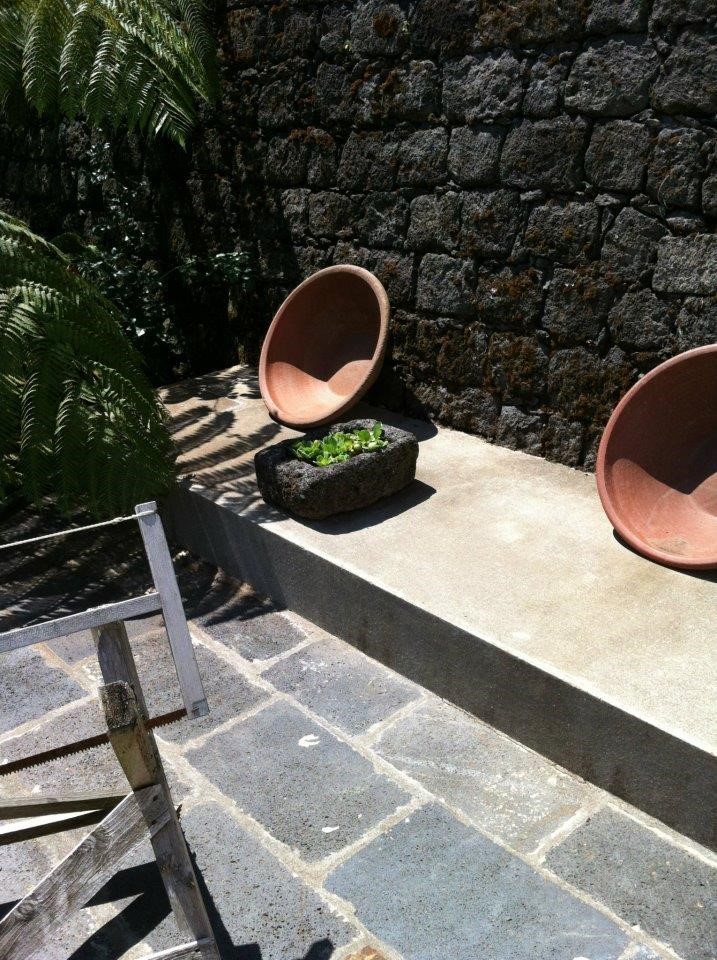 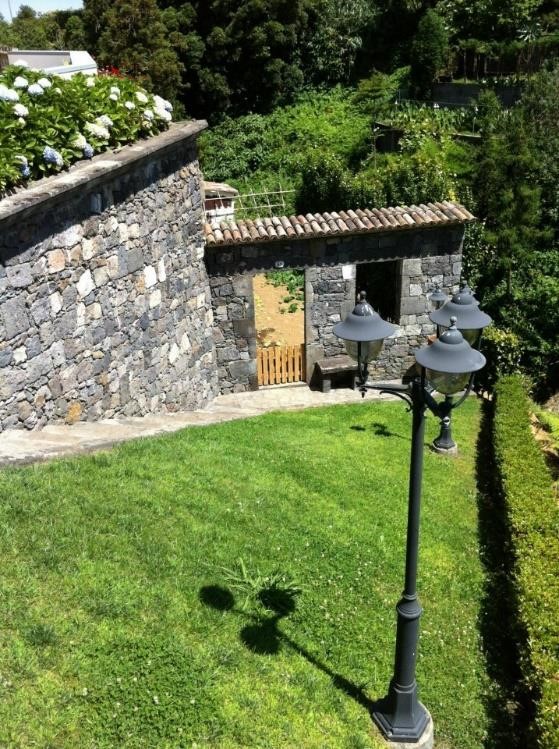 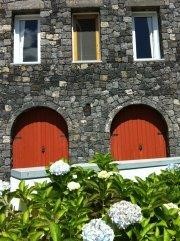 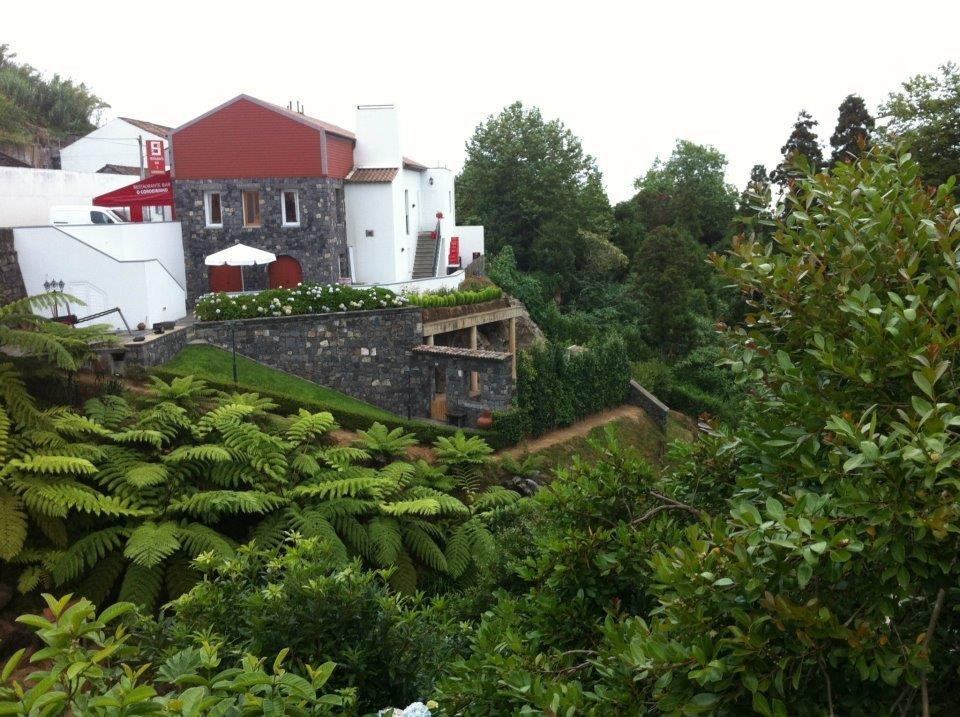 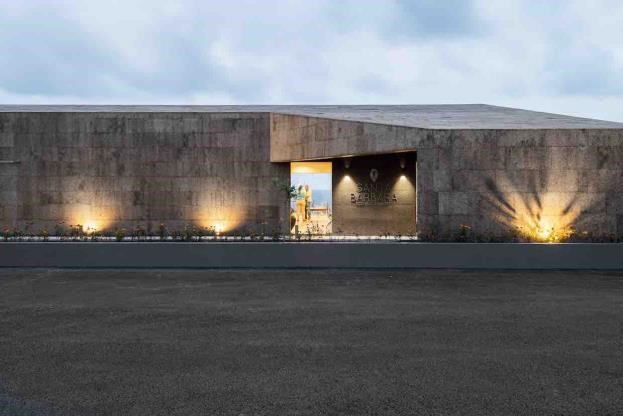 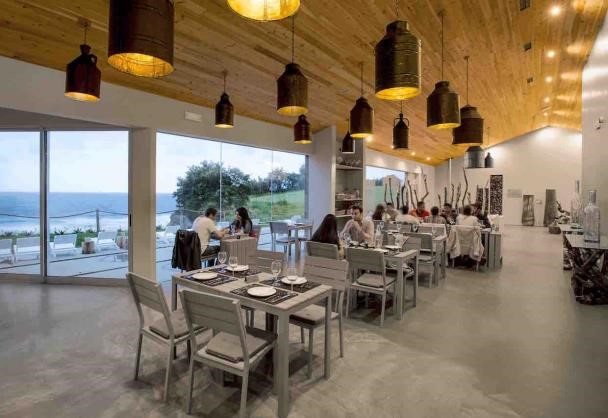 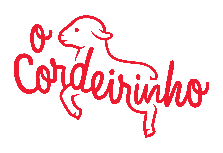 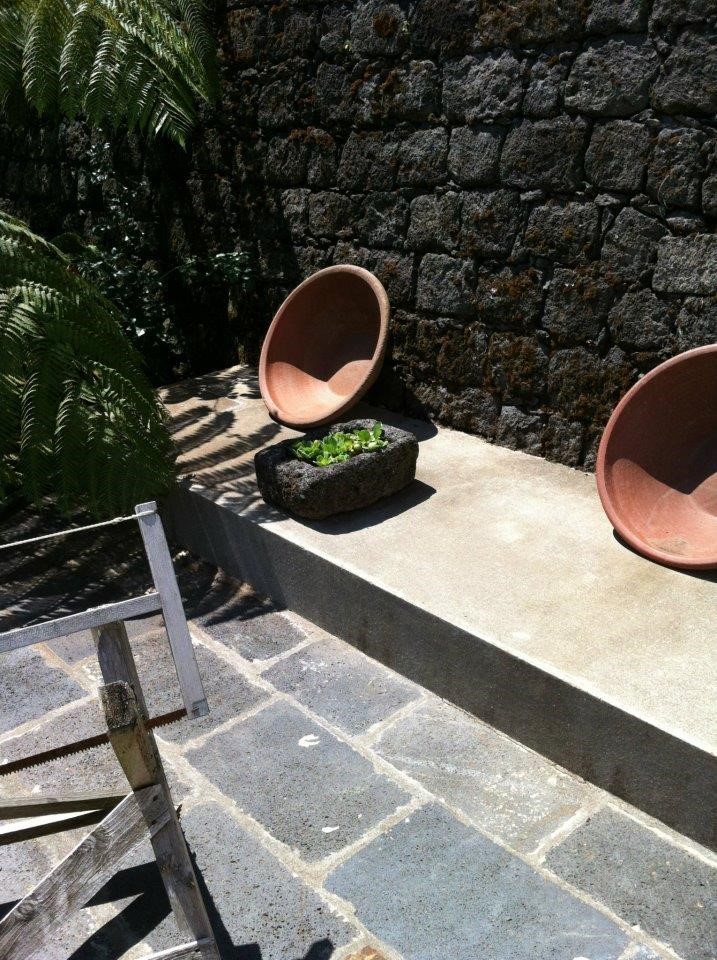 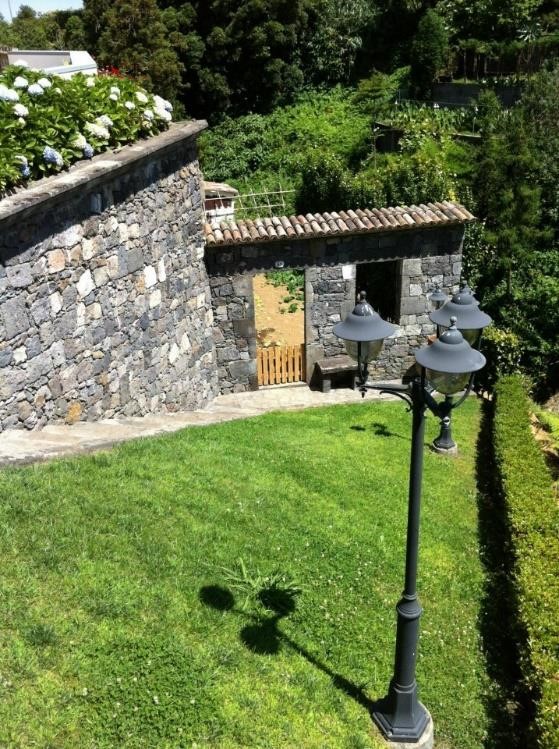 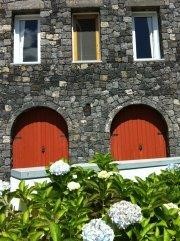 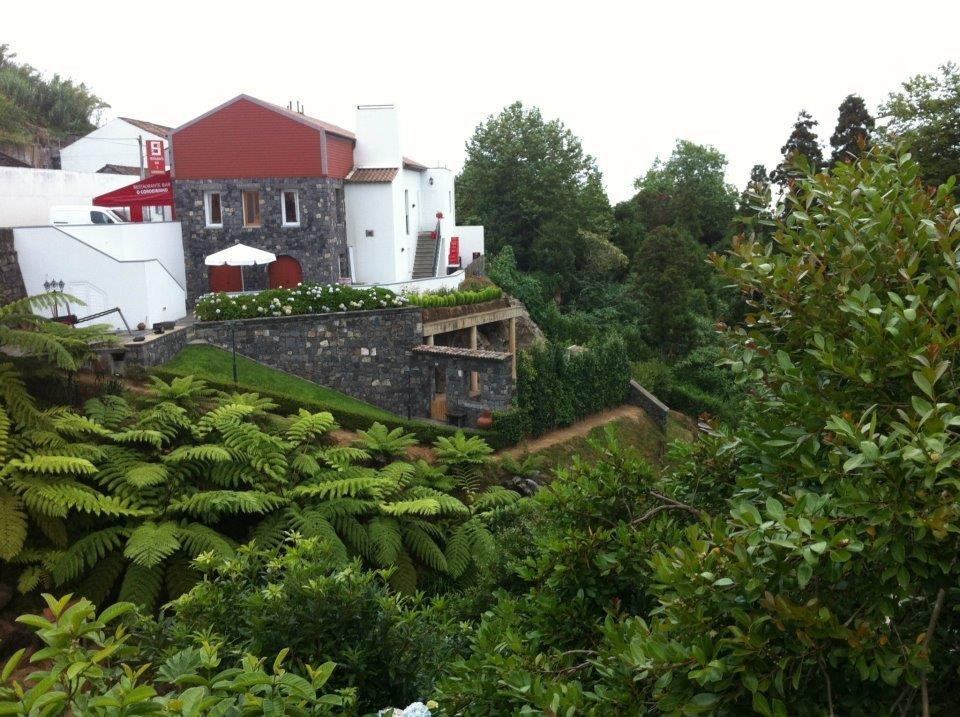 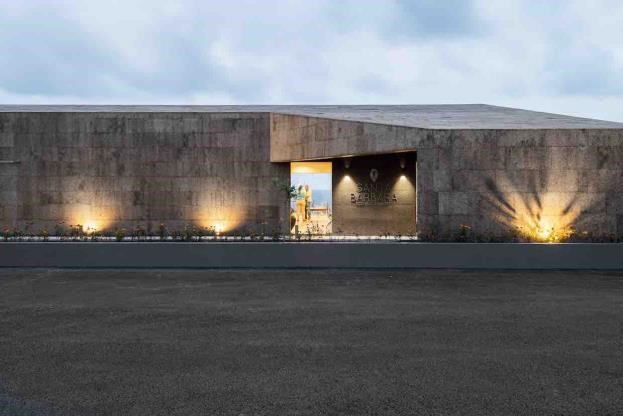 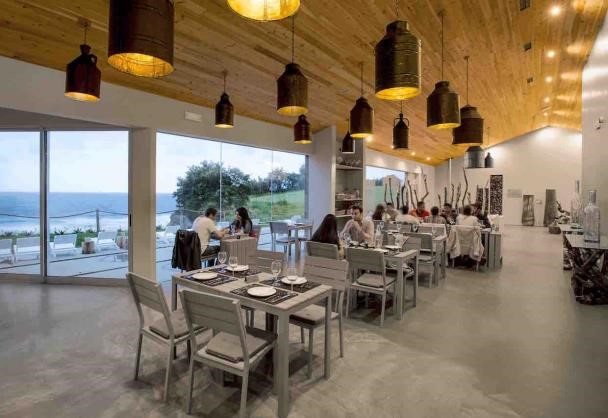 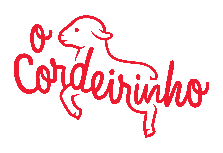 Almoço dia 30-09-2016 Entrada (Pão e queijo fresco) Sopa (creme de alho francês) Filetes de abrótea  Acompanhamento (jardineira de legumes, salada verde e molho tátaro)  -Bifinhos de porco grelhado Acompanhamento (batata frita, arroz e salada) -Sobremesa (Mouse de chocolate caseira) -Café e Bebidas (água, sumo, cerveja ou vinho da casa 0.3 ml por pessoa)Almoço dia 01-10-2016 Entrada (Pão e queijo fresco) Sopa (caldo verde) Bacalhau Aveludado  Acompanhamento (salada verde)  -Costeleta de Porco Grelhada Acompanhamento (batata frita, arroz e salada) -Sobremesa (gelado) Café e Bebidas (água, sumo, cerveja ou vinho da casa 0.3 ml por pessoa) Almoço dia 02-10-2016 Entrada (Pão e queijo fresco) Sopa (sopa de couve) Veja assada (forno de lenha) Acompanhamento (batata á padeiro e salada verde)  -Carne de novilho assada na telha (forno de lenha)  Acompanhamento (batata assada, arroz e salada) -Sobremesa (arroz doce) -Café e Bebidas (água, sumo, cerveja ou vinho da casa 0.3 ml por pessoa) EMENTA ECOBEACH Jantar Dia 28/9 Creme de alho francês  Filetes de abrótea com molho tártaro e batata salteada  Strogonoff de porco com arroz salteado e passas  Saladas mista  Molho vinagrete /Maionese de alho  Salada de fruta Almoço Dia 29/9/16 Sopa - Sopa do mar  Vegetariano - Tagliatelle de legumes da horta  Peixe - Ensopado de bacalhau  Carne - Frango de Caril  Acompanhamentos  Batatinha salteada  Arroz de passas  Saladas verdes  Sobremesa - Semifrio de banana e chocolate  Jantar Dia 29/9/16 Sopa de peixe  Bacalhau com broa  Lombo de porco recheado de farinheira com batata a murro Saladas verdes  Molho vinagrete / Molho de maionese  Panacotta de frutos vermelhos Jantar Dia 30/9/16 Creme de cenoura  Bifinhos a regional com batata frita e arroz Escabeche de atum com batata gratinada de ervas  Salada mista Molho vinagrete / maionese de alho  Trate de maçã  Jantar Dia 1/10/16 Canja de galinha  Lasanha  Arroz de marisco Salada mista  Molho vinagrete / maionese de alho  Tarte de coco  Jantar Dia 2/10/16 Caldo verde  Espetada de novilho com batata chips Bacalhau de natas Salada mista Molho de vinagrete / maionese Duo de gelado com delicia de chocolate  Consulte aqui a lista de reservas de almoços e jantares 